DIT2 Things to Know for the Semester Exam: Know what they are and what they do.  All information is located on the Class Page for your study purposes.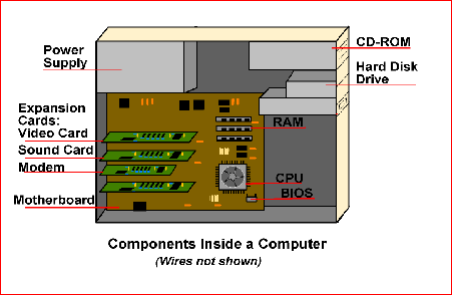 Ports KeyboardMouseMonitorPrinterDisk DrivesHard DriveFloppy DriveCD-ROMOptical DriveCD DriveDVD DriveGraphic cardStorage DisksBitsBytesInput Devices:KeyboardMouseScannerGraphics tabletOutput devices:MonitorSpeakersPrinter  i. inkjetii. laserComputer TourKNOW where things are located on the Ribbons.MS Word Ribbon TABS, Groups, Icons Dialog BoxesMS PowerPoint Ribbons TABS, Groups, Icons, Dialog BoxesBonus Question over Current Event Article